IBRAHIM                                      PERSONAL DETAILS    Nationality         NigerianDate of Birth     20/03/1984Marital Status    SingleReligion             ISLAM                                           QUALIFICATIONS2012–2014:   Aminu kano college of Islamic and Legal studies ,kano .Diploma in Hausa / English / Education.2005-2011:  Government secoundary school Dorayi Babba Secondary school certificate and statement of result2000- 2005:  tajaweedul Quran islamic school, Dorayi babba primary school.  Primary school leaving certificate.                      CAREER HISTORY AND ACCOMPLISHMENTS2015 – 2016Classroom teacher in Nurul Huda islamiyyaHobbies Recitation of the Holy Quaran, travelling and meeting new people.Job Seeker First Name / CV No: 1718190Click to send CV No & get contact details of candidate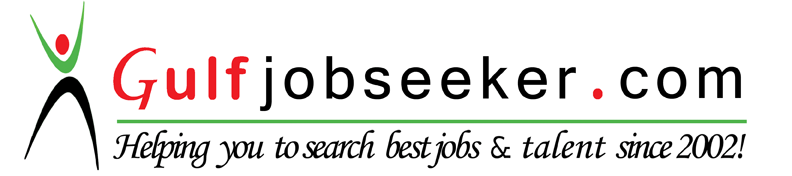 